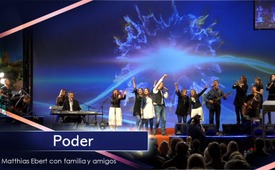 17 AZK: ♫ Poder ♫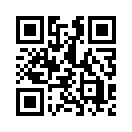 "El atentado del 11 de septiembre de 2001 desató una fuerza aparentemente imparable entre la élite mundial. Bajo una falsa bandera, invadieron brutalmente un país tras otro para demostrar y extender su poder en todo el mundo. En esta canción, sin embargo, Mathias E. canta sobre cómo este aparente poder superior se está desmoronando sobre sí mismo como el World Trade Center y pasando a los más débiles, es decir, al pueblo. En el estribillo dice, entre otras cosas, "Es el poder que habéis reclamado para vosotros mismos....  está pulsando en todos nosotros mientras vuestros poderes caen como las torres."Dos torres cayeron y con ellas mi visión del mundo. 
Se construyeron de acero y todo se rompía contra ellas. 
A dos máquinas de aluminio se les puede supuestamente agradecer la caída libre de 3 torres...
El WTC7 no fue golpeado, pero también se derrumbó 
y las culpables años después han sido las llamas calientes. 
El Pentágono también fue golpeado por un piloto profesional 
y cualquiera que cuestione eso se convierte en un idiota conspirador. 
El viento ha cambiado, os habéis perjudicado a vosotros mismos, 
aunque todavía os bañéis en seguridad con vuestras mentiras. 
Ya nadie os cree, aunque creáis que sí. 
Todo el mundo sabe que VOSOTROS volastéis el World Trade Center. 
Sí, lo habéis reventado, no lo ha destruido el terror y los medios de comunicación os encubren, 
por eso la gente ya no les escucha. 
Es mendaz vuestro juego, sois tan astutos que os detendremos 
porque amamos la verdadera paz. 
PODER: incluso cuando nos golpean con fuerza, el mundo abre los ojos, 
porque antes la mayoría estaba ciega. 
Es el PODER - que habéis reclamado para vosotros mismos, 
bien, está pulsando en todos nosotros ahora mientras vuestros poderes caen como las torres. 
Sí, están cayendo, qué puedo decir, vosotros sabéis de eso. 
Después de Afganistán, enviasteis inmediatamente a los soldados. 
Torturaron y abusaron e instalaron la guerra, capturó campos de droga y se benefició de ello. 
Luego la mentira de que Irak tenía armas nucleares. 
Eso es lo que usaron para tomar el control de Irak militarmente. 
Cientos de miles de muertos... un país arrasado, 
aunque no encontraréis nada allí, la sospecha era suficiente.
Y seguisteis, en todos los países que entonces destruisteis, 
saqueasteis y robasteis, lo que no os pertenecía. 
Recoge lo que siembras y mira cómo lo pierdes todo, cuando hoy, 
como un depredador, sigues llevándolo todo. 
Lo que nunca te perteneció, mientras destrozabas vidas, 
prometiendo una falsa paz para que todo el mundo la vea. 
Es un juego de fuego y habéis calculado mal porque vuestras acciones enfermas 
están liberando un nuevo poder en nosotros. 
Ooooh... 
PODER - incluso cuando nos golpean con fuerza, los ojos del mundo se abren, 
porque antes, la mayoría estaban ciegos. 
Es el PODER - que habéis reclamado para vosotros mismos, 
bien, ahora está pulsando dentro de todos nosotros mientras vuestros poderes caen como las torres. 
En la caída libre de el poder de vosotros mientras todo se desmorona, 
el control de los pueblos, el petróleo, las armas y el dinero, 
de los medios de comunicación que han mentido durante mucho tiempo a la humanidad, 
los charlatanes de la política que engañaron a los pueblos. 
Sí, estáis cayendo, inexorablemente y el pánico va en aumento. 
¡Lo que hiciste a millones de personas, ahora lo sientes tú! 
No como venganza de nosotros, sino porque no hay otra manera, 
es una ley de la naturaleza que ahora se vean en el espejo. 
Ooooh... 
PODER - incluso cuando nos golpean con fuerza, los ojos del mundo se abren, 
porque antes la mayoría estaban ciegos. 
Es el PODER - que habéis reclamado para vosotros mismos, 
bien, está pulsando en todos nosotros ahora mientras vuestros poderes caen como las torres. 
PODER - incluso cuando nos golpean con fuerza, 
los ojos del mundo se están abriendo, pues antes la mayoría estaban ciegos. 
Es el PODER que habéis reclamado para vosotros, 
pues bien, ahora está pulsando dentro de todos nosotros 
mientras vuestros poderes caen como las torres.de me.Fuentes:-Esto también podría interesarle:---Kla.TV – Las otras noticias ... libre – independiente – no censurada ...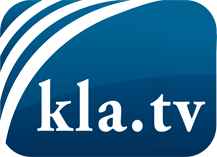 lo que los medios de comunicación no deberían omitir ...poco escuchado – del pueblo para el pueblo ...cada viernes emisiones a las 19:45 horas en www.kla.tv/es¡Vale la pena seguir adelante!Para obtener una suscripción gratuita con noticias mensuales
por correo electrónico, suscríbase a: www.kla.tv/abo-esAviso de seguridad:Lamentablemente, las voces discrepantes siguen siendo censuradas y reprimidas. Mientras no informemos según los intereses e ideologías de la prensa del sistema, debemos esperar siempre que se busquen pretextos para bloquear o perjudicar a Kla.TV.Por lo tanto, ¡conéctese hoy con independencia de Internet!
Haga clic aquí: www.kla.tv/vernetzung&lang=esLicencia:    Licencia Creative Commons con atribución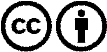 ¡Se desea la distribución y reprocesamiento con atribución! Sin embargo, el material no puede presentarse fuera de contexto.
Con las instituciones financiadas con dinero público está prohibido el uso sin consulta.Las infracciones pueden ser perseguidas.